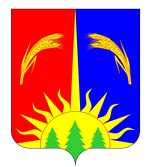 АДМИНИСТРАЦИЯ ЮРЛИНСКОГО МУНИЦИПАЛЬНОГО РАЙОНАПОСТАНОВЛЕНИЕот  19.09. 2018   год                                                                                      № 442О внесение изменений в муниципальную программу «Обеспечение жильем отдельных категорий граждан в Юрлинском муниципальном районе», утвержденную постановлением Администрации Юрлинского муниципального района от 28.05.2018 года № 269В соответствии с Федеральным законом от 6 октября 2003 года N 131-ФЗ "Об общих принципах организации местного самоуправления в Российской Федерации", Уставом муниципального образования «Юрлинский муниципальный район» и решением Земского Собрания Юрлинского муниципального района от 15.12.2017 г. № 80 «О бюджете муниципального образования «Юрлинский муниципальный район» на плановый период 2019 и 2021 гг.», Администрация Юрлинского муниципального районаПОСТАНОВЛЯЕТ:1. Внести изменения в муниципальную программу «Обеспечение жильем отдельных категорий граждан в Юрлинском муниципальном районе», утвержденную постановлением Администрация Юрлинского муниципального района от 28.05.2018 года № 269, согласно приложения. 2. Настоящее постановление вступает в силу с момента опубликования в информационном бюллетене «Вестник Юрлы». 3. Контроль за исполнением постановления возложить на заместителя главы Администрации Юрлинского муниципального района Н.А. Мелехину.Глава района-глава Администрации района                                                         Т.М. МоисееваПРИЛОЖЕНИЕУТВЕРЖДЕНОПостановлением АдминистрацииЮрлинского муниципального районаот  19.09. 2018 года № 442Измененияв муниципальную программу «Обеспечение жильем отдельных категорий граждан в Юрлинском муниципальном районе», утвержденную постановлением Администрация Юрлинского муниципального района от 28.05.2018 года № 2691. В разделе «Паспорт муниципальной программы «Обеспечение жильем отдельных категорий граждан в Юрлинском муниципальном районе» позицию «Целевые показатели Программы» изложить в следующей редакции:2. В приложении 2 к муниципальной программе «Обеспечение жильем отдельных категорий граждан в Юрлинском муниципальном районе» в ПОДПРОГРАММЕ 1 «Обеспечение жильем молодых семей в Юрлинском муниципальном районе» позицию «Целевые показатели подпрограммы»  изложить в следующей редакции:3. В приложение 5 к муниципальной программе «Обеспечение жильем отдельных категорий граждан в Юрлинском муниципальном районе» в ПОДПРОГРАММЕ 4 «Исполнение государственных обязательств по обеспечению жильем отдельных категорий граждан»  позицию «Целевые показатели подпрограммы» изложить в следующей редакции:4. Приложение 6 к муниципальной программе «Обеспечение жильем отдельных категорий граждан в Юрлинском муниципальном районе» изложить в следующей редакции:Перечень целевых показателей муниципальной программы «Обеспечение жильем отдельных категорий граждан в Юрлинском муниципальном районе»Целевые показатели Программы№ п/пНаименование показателяЕд. изм.Плановое значение целевого показателяПлановое значение целевого показателяПлановое значение целевого показателяПлановое значение целевого показателяЦелевые показатели Программы№ п/пНаименование показателяЕд. изм.2017201820192020Целевые показатели Программы1Количество молодых семей, улучшивших жилищные условияСемья41422Целевые показатели Программы2Привлечено специалистов в бюджетную сферуЧел.3844Целевые показатели Программы3Количество жилых помещений, построенных (приобретенных) и включенных в специализированный жилищный фонд для обеспечения жильем детей-сирот, детей, оставшихся без попечения родителейЕд.1152222Целевые показатели Программы4Обеспечения жильем детей-сиротЧел.1152222Целевые показатели Программы5Количество предоставленных сертификатов по государственным обязательствам по отдельным категориям гражданШт.0011Целевые показатели подпрограммы№ п/пНаименование показателяЕд. изм.Плановое значение целевого показателяПлановое значение целевого показателяПлановое значение целевого показателяПлановое значение целевого показателяЦелевые показатели подпрограммы№ п/пНаименование показателяЕд. изм.2017201820192020Целевые показатели подпрограммы1Количество молодых семей, улучшивших жилищные условияСемья41422Целевые показатели подпрограммы№ п/пНаименование показателяЕд. изм.Плановое значение целевого показателяПлановое значение целевого показателяПлановое значение целевого показателяПлановое значение целевого показателяЦелевые показатели подпрограммы№ п/пНаименование показателяЕд. изм.2017201820192020Целевые показатели подпрограммы1Количество предоставленных сертификатов по государственным обязательствам по отдельным категориям гражданШт.0011№ п/пНаименование показателя Единица измеренияЕдиница измеренияЕдиница измеренияГРБСЗначение показателейЗначение показателейЗначение показателейЗначение показателейЗначение показателейНаименованиепрограммных мероприятий№ п/пНаименование показателя Единица измеренияЕдиница измеренияЕдиница измеренияГРБС20172017201820192020Наименованиепрограммных мероприятий123334667889Подпрограмма 1 «Обеспечение жильем молодых семей в Юрлинском муниципальном  районе»Подпрограмма 1 «Обеспечение жильем молодых семей в Юрлинском муниципальном  районе»Подпрограмма 1 «Обеспечение жильем молодых семей в Юрлинском муниципальном  районе»Подпрограмма 1 «Обеспечение жильем молодых семей в Юрлинском муниципальном  районе»Подпрограмма 1 «Обеспечение жильем молодых семей в Юрлинском муниципальном  районе»Подпрограмма 1 «Обеспечение жильем молодых семей в Юрлинском муниципальном  районе»Подпрограмма 1 «Обеспечение жильем молодых семей в Юрлинском муниципальном  районе»Подпрограмма 1 «Обеспечение жильем молодых семей в Юрлинском муниципальном  районе»Подпрограмма 1 «Обеспечение жильем молодых семей в Юрлинском муниципальном  районе»Подпрограмма 1 «Обеспечение жильем молодых семей в Юрлинском муниципальном  районе»Подпрограмма 1 «Обеспечение жильем молодых семей в Юрлинском муниципальном  районе»Подпрограмма 1 «Обеспечение жильем молодых семей в Юрлинском муниципальном  районе»1.1. Основное мероприятие «Улучшение жилищных условий молодых семей»1.1. Основное мероприятие «Улучшение жилищных условий молодых семей»1.1. Основное мероприятие «Улучшение жилищных условий молодых семей»1.1. Основное мероприятие «Улучшение жилищных условий молодых семей»1.1. Основное мероприятие «Улучшение жилищных условий молодых семей»1.1. Основное мероприятие «Улучшение жилищных условий молодых семей»1.1. Основное мероприятие «Улучшение жилищных условий молодых семей»1.1. Основное мероприятие «Улучшение жилищных условий молодых семей»1.1. Основное мероприятие «Улучшение жилищных условий молодых семей»1.1. Основное мероприятие «Улучшение жилищных условий молодых семей»1.1. Основное мероприятие «Улучшение жилищных условий молодых семей»1.1. Основное мероприятие «Улучшение жилищных условий молодых семей»1.1.1.Количество молодых семей, улучшивших жилищные условияСемьяСемьяСемьяАдминистрация района441422Весь комплекс мероприятий  основного мероприятия 1.1 «Улучшение жилищных условий молодых семей»Подпрограмма 2«Кадры»Подпрограмма 2«Кадры»Подпрограмма 2«Кадры»Подпрограмма 2«Кадры»Подпрограмма 2«Кадры»Подпрограмма 2«Кадры»Подпрограмма 2«Кадры»Подпрограмма 2«Кадры»Подпрограмма 2«Кадры»Подпрограмма 2«Кадры»Подпрограмма 2«Кадры»Подпрограмма 2«Кадры»2.1. Основное мероприятие «Обеспечение жильем привлеченных работников в бюджетную сферу»2.1. Основное мероприятие «Обеспечение жильем привлеченных работников в бюджетную сферу»2.1. Основное мероприятие «Обеспечение жильем привлеченных работников в бюджетную сферу»2.1. Основное мероприятие «Обеспечение жильем привлеченных работников в бюджетную сферу»2.1. Основное мероприятие «Обеспечение жильем привлеченных работников в бюджетную сферу»2.1. Основное мероприятие «Обеспечение жильем привлеченных работников в бюджетную сферу»2.1. Основное мероприятие «Обеспечение жильем привлеченных работников в бюджетную сферу»2.1. Основное мероприятие «Обеспечение жильем привлеченных работников в бюджетную сферу»2.1. Основное мероприятие «Обеспечение жильем привлеченных работников в бюджетную сферу»2.1. Основное мероприятие «Обеспечение жильем привлеченных работников в бюджетную сферу»2.1. Основное мероприятие «Обеспечение жильем привлеченных работников в бюджетную сферу»2.1. Основное мероприятие «Обеспечение жильем привлеченных работников в бюджетную сферу»2.1.1.Привлечено специалистов в бюджетную сферуЧел.Чел.Администрация районаАдминистрация районаАдминистрация района3844Весь комплекс мероприятий  основного мероприятия 2.1 «Обеспечение жильем привлеченных работников в бюджетную сферу»Подпрограмма 3«Обеспечение жилыми помещениями детей-сирот и детей, оставшихся без попечения родителей, лиц из числа детей-сирот и детей, оставшихся без попечения родителей в Юрлинском муниципальном районе»Подпрограмма 3«Обеспечение жилыми помещениями детей-сирот и детей, оставшихся без попечения родителей, лиц из числа детей-сирот и детей, оставшихся без попечения родителей в Юрлинском муниципальном районе»Подпрограмма 3«Обеспечение жилыми помещениями детей-сирот и детей, оставшихся без попечения родителей, лиц из числа детей-сирот и детей, оставшихся без попечения родителей в Юрлинском муниципальном районе»Подпрограмма 3«Обеспечение жилыми помещениями детей-сирот и детей, оставшихся без попечения родителей, лиц из числа детей-сирот и детей, оставшихся без попечения родителей в Юрлинском муниципальном районе»Подпрограмма 3«Обеспечение жилыми помещениями детей-сирот и детей, оставшихся без попечения родителей, лиц из числа детей-сирот и детей, оставшихся без попечения родителей в Юрлинском муниципальном районе»Подпрограмма 3«Обеспечение жилыми помещениями детей-сирот и детей, оставшихся без попечения родителей, лиц из числа детей-сирот и детей, оставшихся без попечения родителей в Юрлинском муниципальном районе»Подпрограмма 3«Обеспечение жилыми помещениями детей-сирот и детей, оставшихся без попечения родителей, лиц из числа детей-сирот и детей, оставшихся без попечения родителей в Юрлинском муниципальном районе»Подпрограмма 3«Обеспечение жилыми помещениями детей-сирот и детей, оставшихся без попечения родителей, лиц из числа детей-сирот и детей, оставшихся без попечения родителей в Юрлинском муниципальном районе»Подпрограмма 3«Обеспечение жилыми помещениями детей-сирот и детей, оставшихся без попечения родителей, лиц из числа детей-сирот и детей, оставшихся без попечения родителей в Юрлинском муниципальном районе»Подпрограмма 3«Обеспечение жилыми помещениями детей-сирот и детей, оставшихся без попечения родителей, лиц из числа детей-сирот и детей, оставшихся без попечения родителей в Юрлинском муниципальном районе»Подпрограмма 3«Обеспечение жилыми помещениями детей-сирот и детей, оставшихся без попечения родителей, лиц из числа детей-сирот и детей, оставшихся без попечения родителей в Юрлинском муниципальном районе»Подпрограмма 3«Обеспечение жилыми помещениями детей-сирот и детей, оставшихся без попечения родителей, лиц из числа детей-сирот и детей, оставшихся без попечения родителей в Юрлинском муниципальном районе»3.1. Основное мероприятие «Формирование специализированного жилищного фонда для детей-сирот, детей, оставшихся без попечения родителей, лиц из их числа»3.1. Основное мероприятие «Формирование специализированного жилищного фонда для детей-сирот, детей, оставшихся без попечения родителей, лиц из их числа»3.1. Основное мероприятие «Формирование специализированного жилищного фонда для детей-сирот, детей, оставшихся без попечения родителей, лиц из их числа»3.1. Основное мероприятие «Формирование специализированного жилищного фонда для детей-сирот, детей, оставшихся без попечения родителей, лиц из их числа»3.1. Основное мероприятие «Формирование специализированного жилищного фонда для детей-сирот, детей, оставшихся без попечения родителей, лиц из их числа»3.1. Основное мероприятие «Формирование специализированного жилищного фонда для детей-сирот, детей, оставшихся без попечения родителей, лиц из их числа»3.1. Основное мероприятие «Формирование специализированного жилищного фонда для детей-сирот, детей, оставшихся без попечения родителей, лиц из их числа»3.1. Основное мероприятие «Формирование специализированного жилищного фонда для детей-сирот, детей, оставшихся без попечения родителей, лиц из их числа»3.1. Основное мероприятие «Формирование специализированного жилищного фонда для детей-сирот, детей, оставшихся без попечения родителей, лиц из их числа»3.1. Основное мероприятие «Формирование специализированного жилищного фонда для детей-сирот, детей, оставшихся без попечения родителей, лиц из их числа»3.1. Основное мероприятие «Формирование специализированного жилищного фонда для детей-сирот, детей, оставшихся без попечения родителей, лиц из их числа»3.1. Основное мероприятие «Формирование специализированного жилищного фонда для детей-сирот, детей, оставшихся без попечения родителей, лиц из их числа»3.1.1.Количество жилых помещений, построенных (приобретенных) и включенных в специализированный жилищный фонд для обеспечения жильем детей-сирот, детей, оставшихся без попечения родителейКоличество жилых помещений, построенных (приобретенных) и включенных в специализированный жилищный фонд для обеспечения жильем детей-сирот, детей, оставшихся без попечения родителейЕд.Ед.Администрация района11152222Строительство и приобретение жилых помещений для формирования специализированного жилищного фонда для  обеспечения жилыми помещениями детей-сирот и детей, оставшихся без попечения родителей, лиц из числа детей-сирот и детей, оставшихся без попечения родителей, по договорам найма специализированных жилых помещений3.1.2.Обеспечения жильем детей-сиротОбеспечения жильем детей-сиротЧел.Чел.Администрация района11152222Принятие решений о предоставлении детям-сиротам жилых помещений муниципального специализированного жилищного фонда и заключение договоров найма специализированного жилого помещенияПодпрограмма 4«Исполнение государственных обязательств по обеспечению жильем отдельных категорий граждан»Подпрограмма 4«Исполнение государственных обязательств по обеспечению жильем отдельных категорий граждан»Подпрограмма 4«Исполнение государственных обязательств по обеспечению жильем отдельных категорий граждан»Подпрограмма 4«Исполнение государственных обязательств по обеспечению жильем отдельных категорий граждан»Подпрограмма 4«Исполнение государственных обязательств по обеспечению жильем отдельных категорий граждан»Подпрограмма 4«Исполнение государственных обязательств по обеспечению жильем отдельных категорий граждан»Подпрограмма 4«Исполнение государственных обязательств по обеспечению жильем отдельных категорий граждан»Подпрограмма 4«Исполнение государственных обязательств по обеспечению жильем отдельных категорий граждан»Подпрограмма 4«Исполнение государственных обязательств по обеспечению жильем отдельных категорий граждан»Подпрограмма 4«Исполнение государственных обязательств по обеспечению жильем отдельных категорий граждан»Подпрограмма 4«Исполнение государственных обязательств по обеспечению жильем отдельных категорий граждан»Подпрограмма 4«Исполнение государственных обязательств по обеспечению жильем отдельных категорий граждан»4.1. Основное мероприятие «Обеспечению жильем отдельных категорий граждан»4.1. Основное мероприятие «Обеспечению жильем отдельных категорий граждан»4.1. Основное мероприятие «Обеспечению жильем отдельных категорий граждан»4.1. Основное мероприятие «Обеспечению жильем отдельных категорий граждан»4.1. Основное мероприятие «Обеспечению жильем отдельных категорий граждан»4.1. Основное мероприятие «Обеспечению жильем отдельных категорий граждан»4.1. Основное мероприятие «Обеспечению жильем отдельных категорий граждан»4.1. Основное мероприятие «Обеспечению жильем отдельных категорий граждан»4.1. Основное мероприятие «Обеспечению жильем отдельных категорий граждан»4.1. Основное мероприятие «Обеспечению жильем отдельных категорий граждан»4.1. Основное мероприятие «Обеспечению жильем отдельных категорий граждан»4.1. Основное мероприятие «Обеспечению жильем отдельных категорий граждан»4.1.1.Количество предоставленных сертификатов по государственным обязательствам по отдельным категориям гражданКоличество предоставленных сертификатов по государственным обязательствам по отдельным категориям гражданШт.Шт.Администрация района00011Весь комплекс мероприятий  основного мероприятия 4.1. Основное мероприятие «Обеспечению жильем отдельных категорий граждан»